        КАРАР                                                   № 137                                  РЕШЕНИЕ«21»  ноябрь       2014й.                                                                  «21» ноября        2014г.О публичных слушаниях по проекту решения Совета  сельского поселения Еремеевский сельсовет муниципального района Чишминский район Республики  Башкортостан «О бюджете сельского поселения Еремеевский сельсовет  муниципального района Чишминский район Республики Башкортостан на 2015 год и на плановый период  2016 и 2017 годов»Руководствуясь статьей 28 Федерального закона от 6 октября 2003 года № 131-ФЗ «Об общих принципах организации местного самоуправления в Российской Федерации», статьей 13 Устава сельского поселения Еремеевский сельсовет  муниципального района Чишминский район, в целях обеспечения участия жителей  сельского поселения Еремеевский сельсовет муниципального района Чишминский район Республики Башкортостан в решении вопросов местного значения,Совет  сельского поселения Еремеевский сельсовет муниципального района Чишминский район Республики Башкортостан решил:1. Принять прилагаемый проект решения Совета  сельского поселения Еремеевский сельсовет муниципального района Чишминский район Республики Башкортостан «О  бюджете сельского поселения Еремеевский сельсовет  муниципального района Чишминский район Республики Башкортостан на 2015 год и на плановый период 2016 и 2017 годов». 2. Назначить проведение публичных слушаний по проекту решения Совета сельского поселения Еремеевский сельсовет муниципального района Чишминский район Республики Башкортостан «О бюджете сельского поселения Еремеевский сельсовет муниципального района Чишминский район Республики Башкортостан на 2015 год и на плановый период 2016 и 2017 годов» на 14 часов 11 декабря 2014 года в здании Администрации сельского поселения Еремеевский сельсовет муниципального района Чишминский район Республики Башкортостан по адресу: с.Еремеево, ул.Центральная, 18. 3. Подготовку и проведение публичных слушаний по проекту решения Совета сельского поселения Еремеевский сельсовет муниципального района Чишминский район Республики Башкортостан «О  бюджете сельского поселения Еремеевский сельсовет муниципального района Чишминский район Республики Башкортостан на 2015 год и на плановый период 2016 и 2017 годов» возложить на постоянную комиссию Совета сельского поселения Еремеевский сельсовет муниципального района Чишминский район Республики Башкортостан по бюджету, налогам, вопросам муниципальной  собственности ( Мансурова З.Г.). 4. Обнародовать проект решения Совета сельского поселения Еремеевский сельсовет муниципального района Чишминский район Республики Башкортостан «О  бюджете сельского поселения Еремеевский сельсовет муниципального района Чишминский район Республики Башкортостан на 2015 год и на плановый период 2016 и 2017 годов» путем выставления в  здании  Администрации сельского поселения Еремеевский сельсовет  муниципального района Чишминский район и на официальном сайте Администрации сельского поселения Еремеевский сельсовет муниципального района Чишминский район Республики Башкортостан в сети Интернет.5. Установить, что письменные предложения жителей сельского поселения Еремеевский сельсовет муниципального района Чишминский район Республики Башкортостан по проекту решения Совета сельского поселения Еремеевский сельсовет муниципального района Чишминский район Республики Башкортостан «О  бюджете сельского поселения Еремеевский сельсовет муниципального района Чишминский район Республики Башкортостан на 2015 год и на плановый период 2016 и 2017 годов» принимаются в Совете сельского поселения Еремеевский сельсовет муниципального района Чишминский район (по адресу: с.Еремеево, ул.Центральная,18) в течение 10 календарных дней со дня опубликования настоящего решения.Глава сельского поселенияЕремеевский сельсоветмуниципального районаЧишминский районРеспублики Башкортостан                                                        В.М.КарачуринаБаШКортостан  РеспубликАҺы          ШишмӘ районы    МУНИЦИПАЛЬ РАЙОНЫныҢ         ӢӘРМИ АУЫЛ СОВЕТЫ   ауыл биЛӘмӘҺе   СОВЕТЫ     452172, Йәрми  ауылы, Ẏзәк  урам, 18тел.: 2-47-00, 2-47-41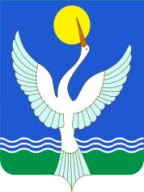                     СОВЕТ СЕЛЬСКОГО ПОСЕЛЕНИЯ  ЕРЕМЕЕВСКИЙ сельсоветМУНИЦИПАЛЬНОГО РАЙОНАЧишминскИЙ районРЕСПУБЛИКИ БАШКОРТОСТАН452172, с.Еремеево,  ул.Центральная, 18тел.: 2-47-00, 2-47-41